МДОУ «Детский сад № 104».Конспект ООД в подготовительной группе. «Мы живём в Ярославле».Подготовила и провела воспитатель Невская К.В.Ярославль, 2018 г.Интеграция ОО: познавательное, речевое, художественно-эстетическое развитие.Цели: создание условий для расширения представлений детей о своём городе.Задачи:Обучающие:Закрепить знания детей об истории возникновения города, о жизни людей в прошлом, о их занятиях. Расширить знания о родном микрорайоне. Продолжить знакомство с архитектурными памятниками Ярославля. Развивающие:Расширить словарный запас детей: город, микрорайон, ярославцы, крепость.Развивать интерес к историческому прошлому Ярославля. Формировать навык совместной деятельности.Воспитательные:Воспитывать любовь к родному городу и к тому месту, где родился. Ход занятия:ХОД ООД:В: Я приглашаю вас совершить экскурсию по нашему городу.-На чём вы любите путешествовать? (Ответы детей)- А я приглашаю вас в путешествие на машине времени. Отправимся мы в те времена, когда ещё не было вас, ваших родителей, ваших бабушек и дедушек. Что бы машина времени заработала, вы должны ответить на вопросы. («Машину времени «можно сделать так: поставить стулья в круг, прикрепить изображение пульта управления, рядом «инструкция» -вопросы, ответив на которые машина заработает)Вопросы:- Как называется наш город?- Как называют жителей города Ярославля?- На какой реке стоит наш город?- А ещё какие реки текут?- Сколько лет нашему городу?Вы ответили на все вопросы и машина времени перенесёт нас на 1008 лет назад. (Предложить детям закрыть глаза, начать обратный отсчёт, включить соответствующую музыку)-Что же было тогда на месте нашего города?Давным -давно на месте где река Которосль впадает в Волгу возвышался холм, вокруг росли дремучие леса. В этих местах водилось множество медведей. 1008 лет назад здесь было небольшое поселение и называлось оно Медвежий угол.Посмотрите сюда. (Презентация «Мой Ярославль»).В: -Ребята, а почему люди селились на берегу рек?(Река- водная преграда, по реке передвигались на лодках, вода необходима для питья, в реке водилась рыба.) В: -А почему посёлок строили рядом с лесом?(Лес был очень нужен людям: Люди прятались там от врагов, в лесу охотились, собирали грибы, ягоды, из леса строили дома (не зря поселения стали называть деревней, потому что дома были из дерева) ,из дерева делали посуду, мебель, игрушки. Жители этого края считали медведей священными животными и лепили из глины медвежьи лапы, а из серебра отливали медвежьи когти, веря, что они уберегут их от бед.Прошли века, и на высоком берегу Волги вырос город, который назвали Ярославлем.Вот как это произошло.1008 лет назад мимо этих мест проплывал на ладьях князь Ярослав Мудрый. Когда Ярослав спустился на берег и пришёл в селение, местные жители выпустили на него «лютого зверя» - огромную медведицу. Однако князь не растерялся, схватил топор и зарубил зверя. После этого события князь велел заложить на этом месте город и назвал его своим именем — Ярославль.В: -Что же такое город? Решил князь Ярослав огородить Ярославль стенами с башнями и крепкими воротами. Слово «город» означает ограда или крепостная стена.В: -А зачем нужна крепость? .- Город необходимо было защищать.В:_ От кого? –Дикие животные, враги.Все укрепления были сделаны из дерева. Вместо выражения «построить город» бытовало «срубить город».Сначала рубили деревья, счищали с них кору, сучья, рубили тонкую вершину. Получались брёвна. Вот из этих брёвен строили крепость. Городские стены состояли из деревянных срубов, наполненных землёй, которые приставлялись один к другому, образуя кольцо укреплений.  И вот взялись жители за дело: застучали топоры на холме, закипела работа.-На город или на деревню был похож древний Ярославль?Вот так и появился наш город Ярославль, а сейчас ему уже 1008 лет и носит он имя своего основателя Ярослава Мудрого.О памятникеПора возвращаться. Занимайте свои места. Что бы машина снова заработала вы должны ответить на вопросы.Вопросы:-Как называлось поселение, на месте которого возник город Ярославль?-Почему было такое название?-Почему наш город называется Ярославль?-Что означает слово «город»?-Почему в старину говорили «срубить город»?-Как выглядит герб Ярославля? (показать)Воспитатель: Вот мы вернулись. А я хочу показать вам каким стал наш город спустя 1008 лет. Воспитатель:Наш город большой и красивый. В нём много различных зданийДетям загадываются загадки.Воспитатель загадывает загадки:1 Что за улица такая?В середине мостоваяСлева Волга -рекаСправа -церкви и дома?(Волжская набережная)2 Что за дом, что за дом?Сказку ты увидишь в нём,Танцы, музыка и смехПредставление для всех.(Театр.)3 Домой возвращаться настала пораНо Волга река широка, глубокаКто быстро загадку мою отгадает,Вернётся домой и не опоздаетСоединяя берегаПовисла над рекой дуга.(Мост)Воспитатель: Да ребята. Мы с вами были в центре города, а наш район-находиться на другом берегу Волги. И что бы вернуться домой, нужно проехать по мосту.Вопросы:1. Как называется наш район? (Наш район- Заволжский.)2. А как называется наш посёлок? (Резинотехника)3. Почему такое название? (название посёлку дал завод Резинотехника)4. Что делают на заводе? (резиновые лодки, санки, сапоги, костюмыи т. д.)Ребята, нашему городу - 1008 лет, а нашему району ещё нет и 100 лет. Когда-то на месте нашего посёлка стояли деревни: Дудкино, Медведево, Очапки, Тарасово и др. Город рос и наш район был включён в черту города. А когда построили завод стали строить современные дома, детские сады, магазины, школы, клуб, стадион.Ребята, а вы любите свой посёлок? Расскажите, что в нашем посёлке есть интересного. Рассказы детей.После беседы, воспитатель предлагает детям изобразить Волжскую набережную.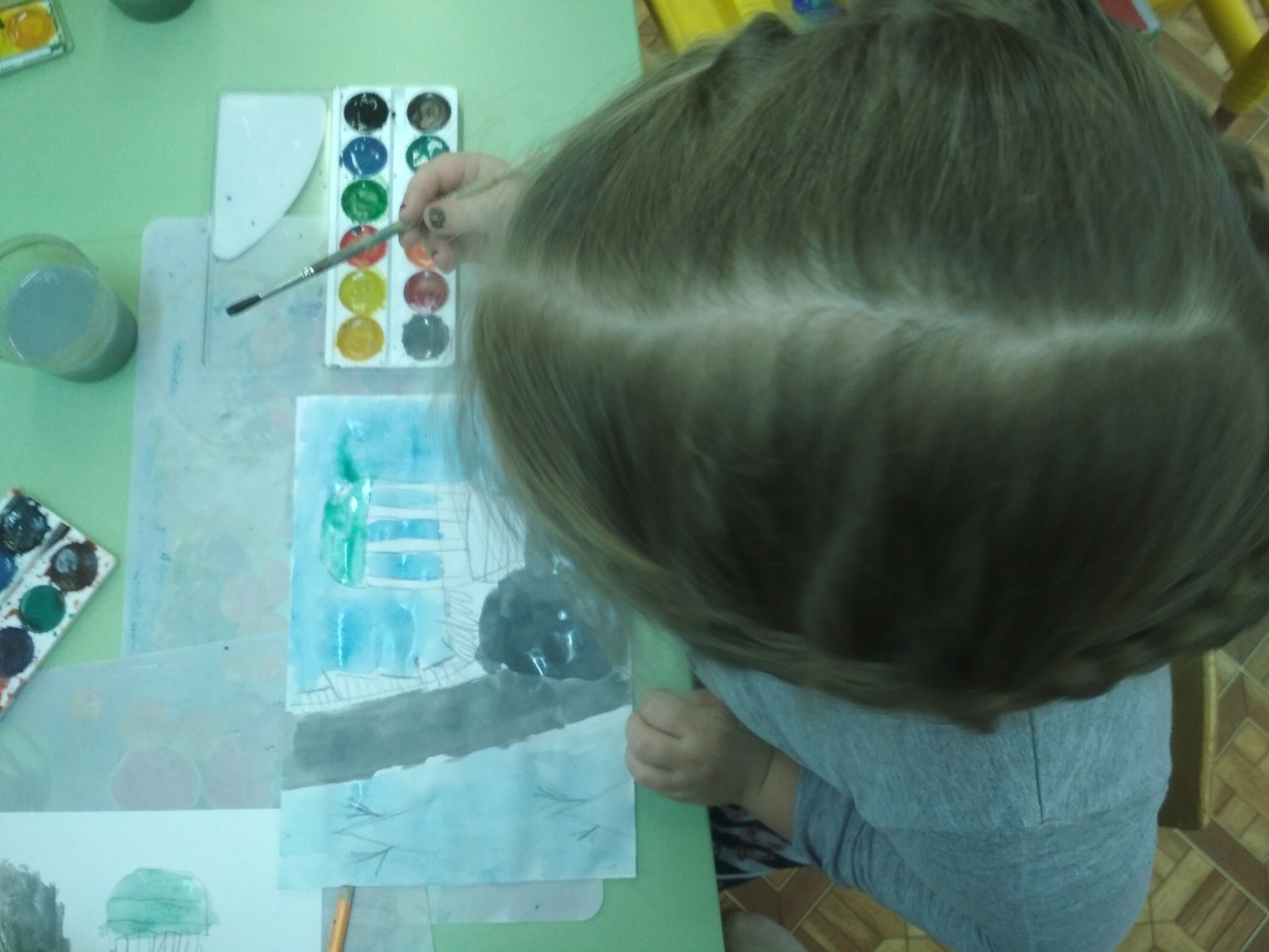 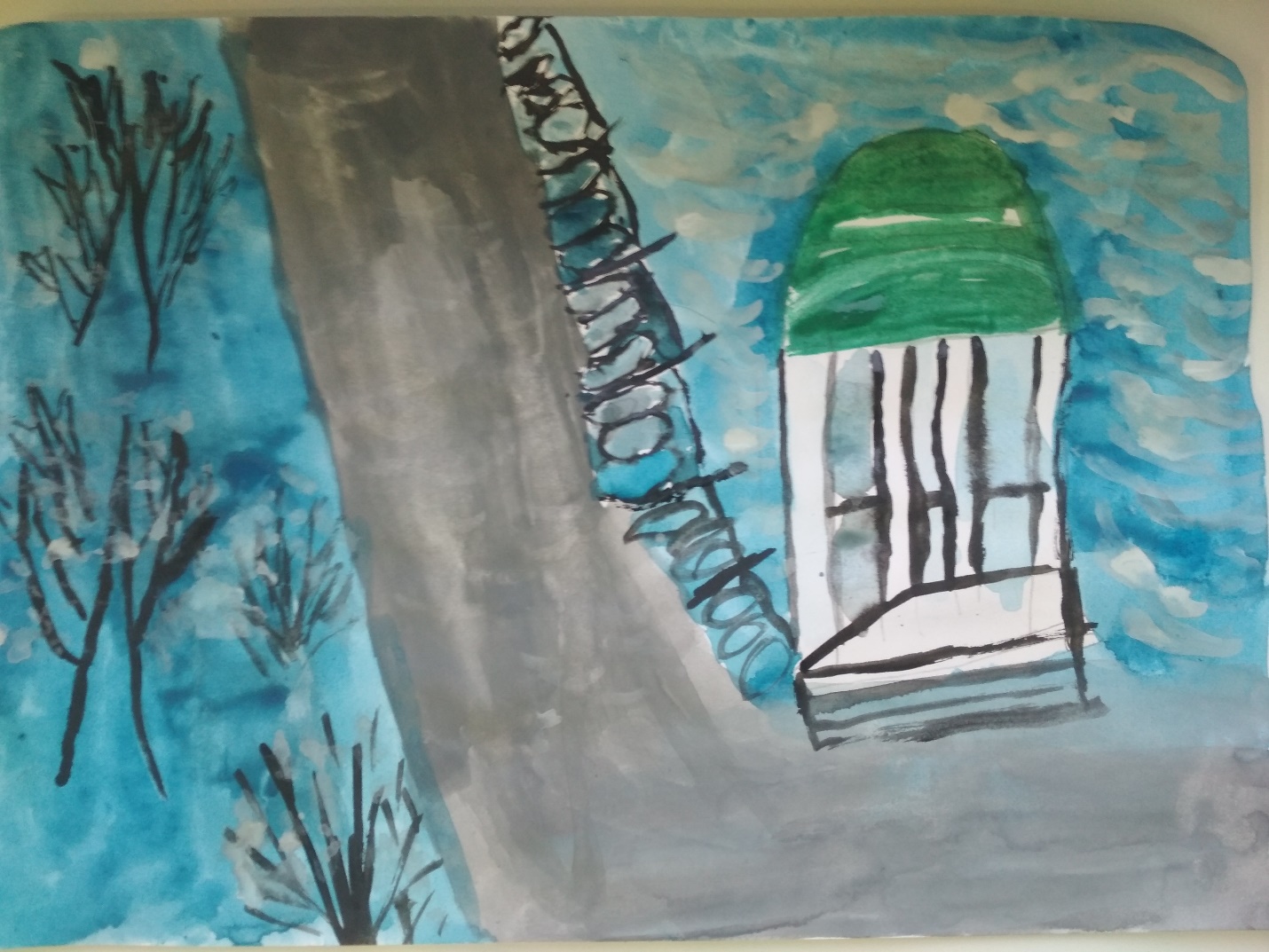 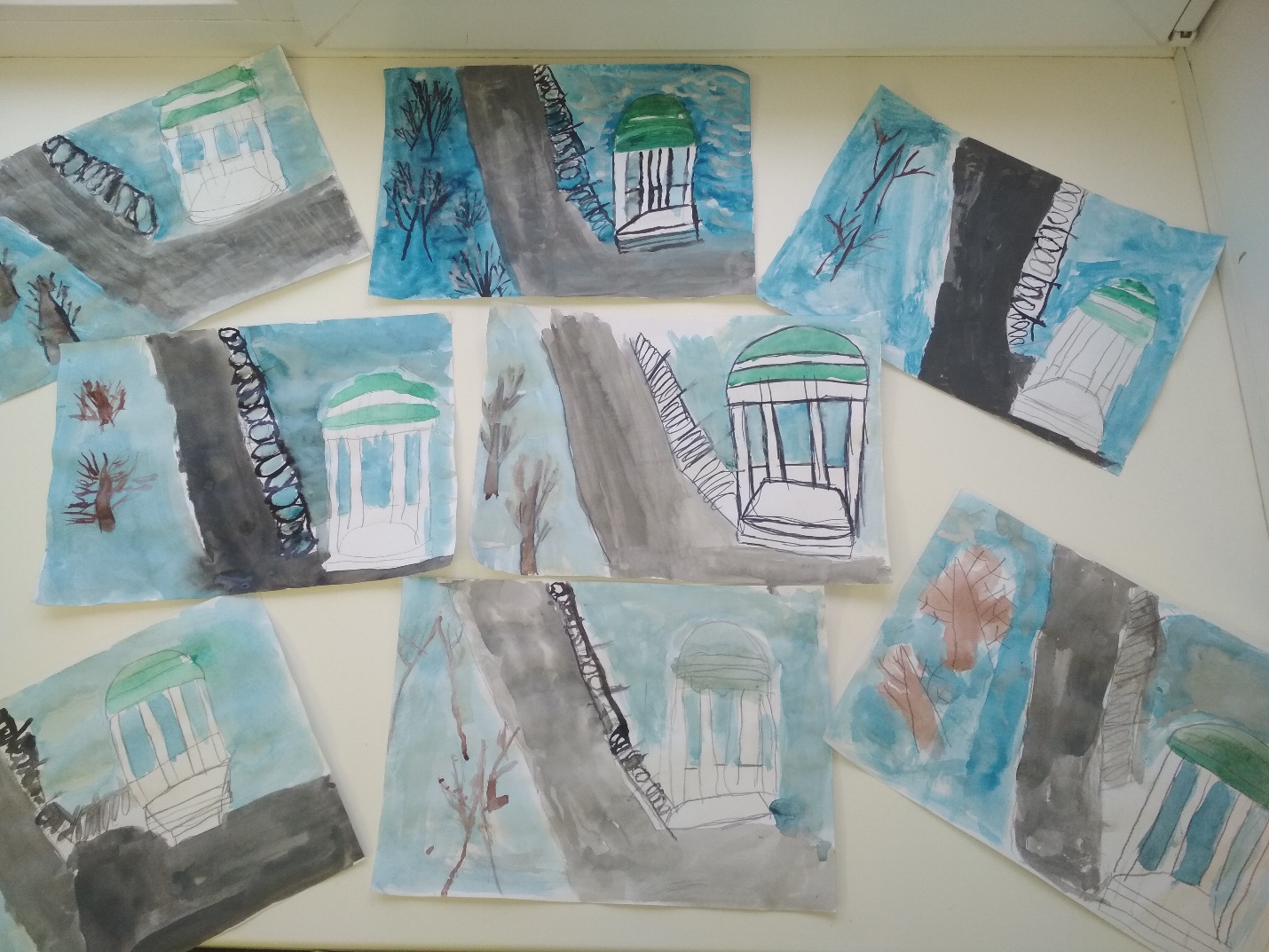 